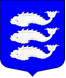 Местная администрация Внутригородского муниципального образованияСанкт-Петербургамуниципальный округ ВасильевскийПОСТАНОВЛЕНИЕ11.05.2018			     				                        		    № 53Об утверждении Порядка размещения информации о рассчитываемой за календарный год среднемесячной заработной плате руководителей, их заместителей и главных бухгалтеров муниципальных учреждений, подведомственных Местной администрации внутригородского муниципального образования Санкт-Петербурга муниципальный округ ВасильевскийВ соответствии со статьей 349.5 Трудового кодекса Российской Федерации, Местная администрация внутригородского муниципального образования Санкт-Петербурга муниципальный округ ВасильевскийПОСТАНОВЛЯЕТ:Утвердить прилагаемый Порядок размещения информации о рассчитываемой за календарный год среднемесячной заработной плате руководителей, их заместителей и главных бухгалтеров муниципальных учреждений, подведомственных Местной администрации внутригородского муниципального образования Санкт-Петербурга муниципальный округ Васильевский и представления указанными лицами данной информации.Заместителю главы Местной администрации внутригородского муниципального образования Санкт-Петербурга муниципальный округ Васильевский – ответственному должностному лицу за размещение информации о деятельности Местной администрации внутригородского муниципального образования Санкт-Петербурга муниципальный округ Васильевский на официальном сайте внутригородского муниципального образования Санкт-Петербурга муниципальный округ Васильевский в информационно-телекоммуникационной сети «Интернет» в срок до 15.05.2018 создать на официальном сайте внутригородского муниципального образования Санкт-Петербурга муниципальный округ Васильевский, по адресу: http://msmov.spb.ru , раздел «Информация о рассчитываемой за календарный год среднемесячной заработной плате руководителей, их заместителей и главных бухгалтеров муниципальных учреждений и муниципальных унитарных предприятий».Разместить настоящее постановление на официальном сайте внутригородского муниципального образования Санкт-Петербурга муниципальный округ Васильевский в информационно-телекоммуникационной сети «Интернет»: msmov.spb.ru.Настоящее постановление вступает в силу со дня его издания.Контроль за исполнением настоящего постановления оставляю за собой.Глава Местной администрацииМО Васильевский                                                                                                    Д.В. ИвановПриложениек постановлениюМестной администрации МО Васильевскийот «11» мая 2018 № 53П О Р Я Д О Кразмещения в информационно-телекоммуникационной сети «Интернет» информации о рассчитываемой за календарный год среднемесячной заработной плате руководителей, их заместителей, главных бухгалтеров муниципальных учреждений, подведомственных Местной администрации внутригородского муниципального образования Санкт-Петербурга муниципальный округ Васильевский, и представления указанными лицами данной информацииПорядок размещения в информационно-телекоммуникационной сети «Интернет» информации о рассчитываемой за календарный год среднемесячной заработной плате руководителей, их заместителей, главных бухгалтеров муниципальных учреждений,  подведомственных Местной администрации внутригородского муниципального образования Санкт-Петербурга муниципальный округ Васильевский и представления указанными лицами данной информации (далее – Порядок) разработан на основании статьи 349.5 Трудового кодекса Российской Федерации.Информация о рассчитываемой за календарный год среднемесячной заработной плате руководителей, их заместителей, главных бухгалтеров муниципальных учреждений,  подведомственных Местной администрации внутригородского муниципального образования Санкт-Петербурга муниципальный округ Васильевский, размещается на официальном сайте Местной администрации внутригородского муниципального образования Санкт-Петербурга муниципальный округ Васильевский в информационно-телекоммуникационной сети «Интернет» (далее – официальный сайт).Информация, указанная в пункте 2 настоящего Порядка, размещается на официальном сайте по форме, установленной приложением № 1 к настоящему Порядку.В составе размещаемой на официальном сайте информации, указанной в пункте 2 настоящего Порядка, запрещается указывать данные, позволяющие определить место жительства, почтовый адрес, телефон и иные индивидуальные средства коммуникации лиц, указанных в пункте 2 настоящего Порядка, а также сведения, отнесенные к сведениям конфиденциального характера.Информация, указанная в пункте 2 настоящего Порядка, представляется руководителями муниципальных учреждений, подведомственных Местной администрации внутригородского муниципального образования Санкт-Петербурга муниципальный округ Васильевский, в срок до 30 апреля года, следующего за отчетным периодом, в письменном виде по форме, установленной приложением № 1 к настоящему Порядку (с сопроводительным письмом), заместителю главы Местной администрации внутригородского муниципального образования Санкт-Петербурга муниципальный округ Васильевский.Информация, указанная в пункте 2 настоящего Порядка, размещается на официальном сайте в течение 20 рабочих дней со дня истечения срока, установленного пунктом 5 настоящего Порядка.Информация, указанная в пункте 2 настоящего Порядка, подлежит представлению в отношении лиц, замещающих соответствующие должности в муниципальных учреждениях, подведомственных Местной администрации внутригородского муниципального образования Санкт-Петербурга муниципальный округ Васильевский, по состоянию на 31 декабря отчетного года.Ответственность за своевременность представления информации, указанной в пункте 2 настоящего Порядка, ее полноту и достоверность возлагается на руководителей муниципальных учреждений, подведомственных Местной администрации внутригородского муниципального образования Санкт-Петербурга муниципальный округ Васильевский.Приложение № 1к Порядку размещения в информационно-телекоммуникационной сети «Интернет» информации о рассчитываемой за календарный год среднемесячной заработной плате руководителей, их заместителей, главных бухгалтеров муниципальных учреждений, подведомственных Местной администрации внутригородского муниципального образования Санкт-Петербурга муниципальный округ Васильевский, и представления указанными лицами данной информацииИ Н Ф О Р М А Ц И Яо рассчитываемой за календарный год среднемесячнойзаработной плате руководителей, их заместителей, главных бухгалтеров муниципальных учреждений, подведомственных Местной администрации внутригородского муниципального образования Санкт-Петербурга муниципальный округ Васильевскийза 20___ год_________________* Указывается полное наименование муниципального учреждения (муниципального унитарного предприятия) в соответствии с его уставом. Наименование муниципального учреждения(муниципального унитарного предприятия): *Наименование муниципального учреждения(муниципального унитарного предприятия): *Фамилия, имя, отчестворуководителяПолное наименование должности руководителя (в соответствии со штатным расписанием) Рассчитываемая за календарный год среднемесячная заработная плата руководителя (руб.)Фамилия, имя, отчествозаместителя руководителяПолное наименование должности заместителя руководителя (в соответствии со штатным расписанием)Рассчитываемая за календарный год среднемесячная заработная плата заместителя руководителя (руб.)Фамилия, имя, отчествоглавного бухгалтераПолное наименование должности главного бухгалтера (в соответствии со штатным расписанием)Рассчитываемая за календарный год среднемесячная заработная плата главного бухгалтера (руб.)